Департамент здравоохранения Курганской областиГКУ «Курганский областной Центр медицинской профилактики»НЕПРАВИЛЬНОЕ УКЛАДЫВАНИЕ                 ребенка приводит            18+к внезапной смерти! 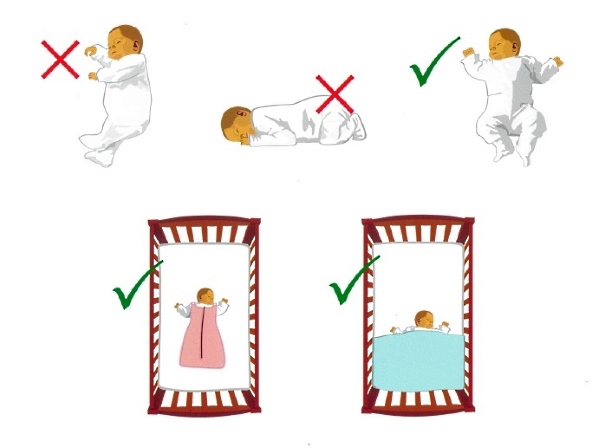 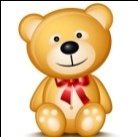       Родители, запомните! Ребенок должен спать в своей кроватке.Не кладите в кроватку мягкие игрушки.Укладывайте ребенка спать на спину.Укрывайте детским одеялом, заправив его под матрац,  или используйте специальный спальный комбинезон.       Берегите детей!        Думайте об их безопасности!                                                 г. Курган, 2019 г.                                  Департамент здравоохранения Курганской области    ГКУ «Курганский областной Центр медицинской профилактики»   НЕПРАВИЛЬНОЕ УКЛАДЫВАНИЕ                    ребенка приводит           18+     к внезапной смерти!       Родители, запомните! Ребенок должен спать в своей кроватке.Не кладите в кроватку мягкие игрушки.Укладывайте ребенка спать на спинку.Укрывайте детским одеялом, заправив его под матрац, или используйте специальный спальный комбинезон.           Берегите детей!            Думайте об их безопасности!                                                 г. Курган, 2019 г.ПОЛЕЗНАЯ ИНФОРМАЦИЯ:Адрес детской поликлиники:___________________________________________________________________________________________________________________________________________Телефон:_______________________________________________Участковый врач:______________________________________________________________________________________________Участковая медицинская сестра______________________________________________________________________________Время приема:Пн.________________Вт.________________Ср.________________Чт.________________Пт.________________Сб.________________Время работы прививочного кабинета:Пн.________________Вт.________________Ср.________________Чт.________________Пт.________________Сб.________________Дополнительная информация:________________________________________________________________________________________________________________________________________________________________________________________________________________________________________ПОЛЕЗНАЯ ИНФОРМАЦИЯ:Адрес детской поликлиники:___________________________________________________________________________________________________________________________________________Телефон:_______________________________________________Участковый врач:______________________________________________________________________________________________Участковая медицинская сестра______________________________________________________________________________Время приема:Пн.________________Вт.________________Ср.________________Чт.________________Пт.________________Сб.________________Время работы прививочного кабинета:Пн.________________Вт.________________Ср.________________Чт.________________Пт.________________Сб.________________Дополнительная информация:____________________________________________________________________________________________________________________________________________________________________________________________________________________________________